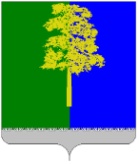 Муниципальное образование Кондинский районХанты-Мансийского автономного округа – ЮгрыАДМИНИСТРАЦИЯ КОНДИНСКОГО РАЙОНАПОСТАНОВЛЕНИЕВ соответствии с решениями Думы Кондинского района от  № 337 «О бюджете муниципального образования Кондинский район на 2018 год и плановый период 2019 и 2020 годов», от 26 декабря 2018 года №471 О внесении изменений в решение Думы Кондинского района от 30 ноября 2017 года № 337 «О бюджете муниципального образования Кондинский район на 2018 год и на плановый период 2019 и 2020 годов» постановлением администрации Кондинского района от 06 октября 2016 года № 1544 «О муниципальных и ведомственных целевых программах Кондинского района», администрация Кондинского района постановляет:1. Внести в постановление администрации Кондинского района                        от 23 ноября 2016 года № 1793 «Об утверждении муниципальной программы «Молодежь Кондинского района на 2017-2020 годы» следующие изменения:В приложении к постановлению:1.1. В паспорте муниципальной программы «Молодежь Кондинского района на 2017-2020 годы» строку «Финансовое обеспечение муниципальной программы» изложить в следующей редакции: « ».1.2. Приложение 2 к муниципальной программе изложить в новой редакции (приложение).2. Обнародовать настоящее постановление в соответствии с решением Думы Кондинского района от 27 февраля 2017 года № 215 «Об утверждении Порядка опубликования (обнародования) муниципальных правовых актов и другой официальной информации органов местного самоуправления муниципального образования Кондинский район» и разместить на официальном сайте органов местного самоуправления муниципального образования Кондинский район.3. Постановление вступает в силу после его обнародования.Приложениек постановлению администрации районаот _____._____.2019 №  Перечень программных мероприятийот                   2019 года№ пгт. МеждуреченскийО внесении изменений в постановлениеадминистрации Кондинского района от 23 ноября 2016 года № 1793 «Об утверждении муниципальной программы «Молодежь Кондинского района на 2017-2020 годы»Финансовое обеспечение муниципальной программыОбъем финансирования программы:план по программе - 49 812 359 рублей; предусмотрено в бюджете - 49 812 359 рублей;в том числе:за счет муниципального бюджета:план по программе - 49 812 359 рублей; предусмотрено в бюджете - 49 812 359 рублей;из них:на 2017 год:план по программе - 15 435 360 рублей, предусмотрено в бюджете - 15 435 360 рублей;на 2018 год:план по программе - 15 755 199 рублей; предусмотрено в бюджете - 15 755 199 рублей;на 2019 год:план по программе - 9 310 900 рублей; предусмотрено в бюджете - 9 310 900 рублей;на 2020 год:план по программе - 9 310 900 рублей; предусмотрено в бюджете - 9 310 900 рублей.Финансовое обеспечение муниципальной программы предусмотрено за счет средств районного бюджета, корректируемое на каждый бюджетный год.Как дополнительные источники финансирования рассматриваются: привлеченные источники (средства окружного бюджета), внебюджетные источники (средства спонсоров).Глава районаА.В.Дубовик№ п/п№ п/пМероприятия муниципальной программыОтветственный исполнитель / соисполнительИсточники финансирования расходов бюджетных средств на реализацию мероприятийФинансовые затраты на реализацию (тыс. рублей)Финансовые затраты на реализацию (тыс. рублей)Финансовые затраты на реализацию (тыс. рублей)Финансовые затраты на реализацию (тыс. рублей)Финансовые затраты на реализацию (тыс. рублей)Финансовые затраты на реализацию (тыс. рублей)Финансовые затраты на реализацию (тыс. рублей)Финансовые затраты на реализацию (тыс. рублей)Финансовые затраты на реализацию (тыс. рублей)Финансовые затраты на реализацию (тыс. рублей)Финансовые затраты на реализацию (тыс. рублей)Финансовые затраты на реализацию (тыс. рублей)Финансовые затраты на реализацию (тыс. рублей)№ п/п№ п/пМероприятия муниципальной программыОтветственный исполнитель / соисполнительИсточники финансирования расходов бюджетных средств на реализацию мероприятийвсеговсего20172017201720182018201820192019202020202020№ п/п№ п/пМероприятия муниципальной программыОтветственный исполнитель / соисполнительИсточники финансирования расходов бюджетных средств на реализацию мероприятийПлан по программеУтвержденов бюджетеПлан по программеУтвержденов бюджетеУтвержденов бюджетеПлан по программеУтвержденов бюджетеУтвержденов бюджетеПлан по программеУтвержденов бюджетеПлан по программеПлан по программеУтвержденов бюджете1123456788910101112131314Подпрограмма 1. «Управление молодежной политикой»Подпрограмма 1. «Управление молодежной политикой»Подпрограмма 1. «Управление молодежной политикой»Подпрограмма 1. «Управление молодежной политикой»Подпрограмма 1. «Управление молодежной политикой»Подпрограмма 1. «Управление молодежной политикой»Подпрограмма 1. «Управление молодежной политикой»Подпрограмма 1. «Управление молодежной политикой»Подпрограмма 1. «Управление молодежной политикой»Подпрограмма 1. «Управление молодежной политикой»Подпрограмма 1. «Управление молодежной политикой»Подпрограмма 1. «Управление молодежной политикой»Подпрограмма 1. «Управление молодежной политикой»Подпрограмма 1. «Управление молодежной политикой»Подпрограмма 1. «Управление молодежной политикой»Подпрограмма 1. «Управление молодежной политикой»Подпрограмма 1. «Управление молодежной политикой»Подпрограмма 1. «Управление молодежной политикой»1.1Осуществление функций исполнительного органа муниципальной власти Кондинского района по реализации единой государственной политики в отрасли молодежной политики (целевой показатель 1-5)Осуществление функций исполнительного органа муниципальной власти Кондинского района по реализации единой государственной политики в отрасли молодежной политики (целевой показатель 1-5)Отдел молодежной политики администрации Кондинского районаБюджет района1931,931931,931931,931931,931931,930,000,000,000,000,000,000,000,00Итого по подпрограмме 1Итого по подпрограмме 1Бюджет района1931,931931,931931,931931,931931,930,000,000,000,000,000,000,000,00	Подпрограмма 2. «Работа с детьми и молодежью»		Подпрограмма 2. «Работа с детьми и молодежью»		Подпрограмма 2. «Работа с детьми и молодежью»		Подпрограмма 2. «Работа с детьми и молодежью»		Подпрограмма 2. «Работа с детьми и молодежью»		Подпрограмма 2. «Работа с детьми и молодежью»		Подпрограмма 2. «Работа с детьми и молодежью»		Подпрограмма 2. «Работа с детьми и молодежью»		Подпрограмма 2. «Работа с детьми и молодежью»		Подпрограмма 2. «Работа с детьми и молодежью»		Подпрограмма 2. «Работа с детьми и молодежью»		Подпрограмма 2. «Работа с детьми и молодежью»		Подпрограмма 2. «Работа с детьми и молодежью»		Подпрограмма 2. «Работа с детьми и молодежью»		Подпрограмма 2. «Работа с детьми и молодежью»		Подпрограмма 2. «Работа с детьми и молодежью»		Подпрограмма 2. «Работа с детьми и молодежью»		Подпрограмма 2. «Работа с детьми и молодежью»	2.1Выплата субсидий МАУ "Районный центр молодежных инициатив "Ориентир" на выполнение муниципального задания и иные цели(целевой показатель 1-5)Выплата субсидий МАУ "Районный центр молодежных инициатив "Ориентир" на выполнение муниципального задания и иные цели(целевой показатель 1-5)МАУ «Районный центр молодежных инициатив «Ориентир»Бюджет района47780,9747780,9713457,3713457,3715701,815701,815701,815701,89310,909310,909310,909310,909310,902.2Поддержка социально ориентированных некоммерческих организаций(целевой показатель 6)Поддержка социально ориентированных некоммерческих организаций(целевой показатель 6)МАУ «Районный центр молодежных инициатив «Ориентир»Бюджет района99,3699,3646,0646,0653,353,353,353,30,000,000,000,000,00Итого по подпрограмме 2Итого по подпрограмме 2Бюджет района47880,3347880,3313503,4313503,4315755,115755,115755,115755,19310,909310,909310,909310,909310,90Итого по муниципальной программеИтого по муниципальной программеБюджет района49812,2649812,2615435,3615435,3615755,115755,115755,115755,19310,909310,909310,909310,909310,90